Практическая работаВычерчивание болтового соединения деталей.На листе бумаги формата А3, оформленном в соответствии с ГОСТ 2.104-68 ЕСКД Основные надписи.ОСНОВНЫЕ ТЕОРЕТИЧЕСКИЕ ПОЛОЖЕНИЯРазъемные соединения — это соединения, которые можно неоднократно разбирать и вновь собирать без разрушения соединяемых элементов (резьбовые, штифтовые, шпоночные, шлицевые).Цель: Получение навыков выполнения разъемных соединений «Болтовое соединение»Краткие теоретические сведения:Болтовое соединение — соединение деталей, осуществляемое с помощью болта, гайки и шайбы. Чертеж болтового соединения принято вычерчивать упрощенноОборудование: Карандаши М–B, ТМ–HB и Т–H, линейка, рейсшина, угольники, циркуль, кронциркуль, точилка, лист чертёжной бумаги формата А-3Последовательность выполнения чертежа болтового соединения:1. Вначале изображают соединяемые детали.2. Изображают болт.Изображают шайбу.4. Изображают гайку.Выполнить расчет по формулам согласно варианту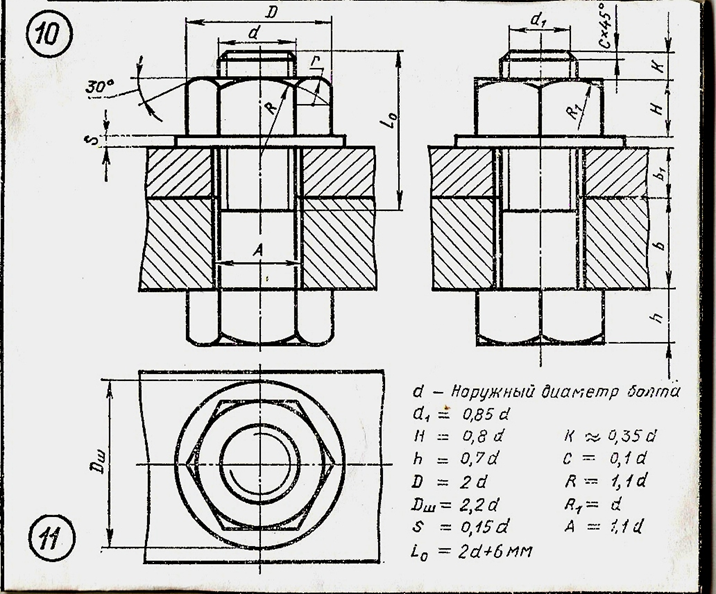 № вар123456789101112131415161718192021222324d202818203016222428322028242220183432301622232432